“2019个税新政”宣讲会通 知各相关单位：新个人所得税法已于起正式实施，为帮助我市外向型企业尽快适应个税改革带来的征管模式转变和市场新需求，了解并掌握个人所得税法的全新内容，分享个税改革红利，北京市贸促会、北京国际商会将与北京市进出口企业协会、北京国际经济技术合作协会、北京物流与供应链管理协会等单位共同举办个税新政宣讲会。具体安排如下：一、时间1月14日（周一），14：00—16:30二、地点万寿宾馆B座一层多功能厅（地铁1号线，万寿路站B2东北口口出，向北走第二个红绿灯左转即到）。三、组织机构北京市贸促会、北京国际商会北京市进出口企业协会北京国际经济技术合作协会北京物流与供应链管理协会参会人员范围主办方、相关商协会及会员单位相关负责人1－2名。五、相关安排（一）13:30-14:00签到（二）14:00-16:30主讲题目：个税新政的主要变化及实操中应注意的问题主讲人：国家税务总局北京市税务局个税处负责人六、其他事项具体议程以当天安排为准。参会人员请于2019年1月11日11:30前将参会回执（见附件）反馈到北京市贸促会会务部/社会工作部（北京国际商会秘书处）。请报名从速，额满为止。联系人：周维山、董玉冰、徐佳电话：88070442、88070452、88070462传真：88070462邮箱：bcic329329@163.com北京市贸促会北京国际商会2019年1月4日附件：“2019个税新政”宣讲会参会回执表图中终点处即为万寿宾馆：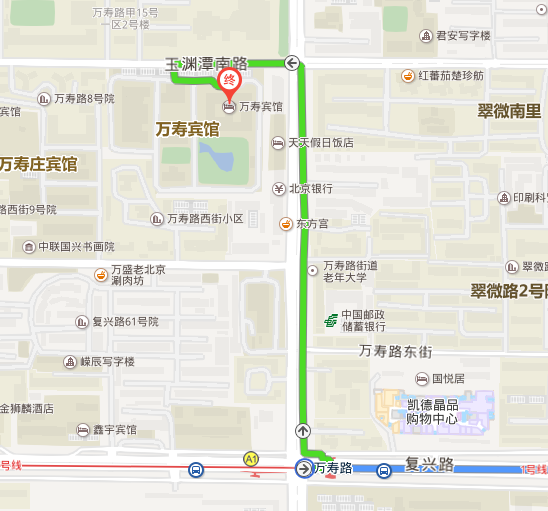 单位姓名职务姓名职务联系方式手机：手机：手机：联系方式邮箱：邮箱：邮箱：单位所属行业□金融□通信□教育□建筑□文化□旅游□会展□广告□物流□法律□其它□金融□通信□教育□建筑□文化□旅游□会展□广告□物流□法律□其它□金融□通信□教育□建筑□文化□旅游□会展□广告□物流□法律□其它